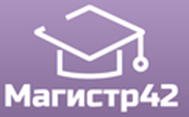 Всероссийский проект конкурсовметодических разработок уроков и внеклассных мероприятийдля педагогов и обучающихся.Публикуются списки победителей и призеров конкурса.Остальные участники получат сертификаты за участие.Рассылка наградных документов (до 30 октября 2022 года). Просим Вас проверять периодически папку Спам в своей почте, рекомендуем добавить наш электронный адрес в список контактов Вашей почты, чтобы письма с документами  не попадали в Спам.Приказ № 23 от 24.10.2022 г.Всероссийский конкурс«Профессиональная компетентность Воспитателя»Всероссийский конкурс«Современный педагог»Всероссийский конкурс«Осенняя ярмарка»№ п/пФИОРЕГИОН1Моисеева Ирина ПетровнаГ. Иркутск2Рустамова Анастасия СергеевнаМосковская область3Гнеушева Юлия АлександровнаМосковская область4Гришкина Жанна АнатольевнаМосковская область5Ильинова Наталия НиколаевнаМосковская область6Камбулатова Завидат МагомедаминовнаМосковская область7Стёпкина Инга МихайловнаМосковская область8Попова Анастасия ВалерьевнаГ. Мурманск9Немтинова Ольга ВладимировнаПермский край10Царичанская Наталья АнатольевнаРостовская область11Цыплакова Олеся АлександровнаСаратовская область№ п/пФИОРЕГИОН1Нагс Патрисия-Елизавета ХелмутовнаАстраханская область2Нагс Татьяна ВасильевнаАстраханская область3Жукова Елена ВитальевнаЗабайкальский край4Парамонихина Елена АнатольевнаИркутская область5Жигулова Наталия ГригорьевнаИркутская область6Петрова Вера СергеевнаИркутская область7Медведева Наталья ВасильевнаГ. Курган8Дамаскина Наталья ВладимировнаКондакова Елена НиколаевнаГ. Москва9Бойцова Екатерина ИвановнаГ. Мурманск10Спитченко  Ольга   ГеннадьевнаЛюбас  Наталья  ФёдоровнаГ. Новосибирск11Козинова Анастасия ПетровнаНижегородская область12Константинова Виктория ВладимировнаНижегородская область13Бдикина Екатерина ИвановнаОрловская область14Калашникова Елена НиколаевнаПермский край15Царичанская Наталья АнатольевнаРостовская область16Трегубова Татьяна НиколаевнаТульская область17Ганненко Наталья ВладимировнаРеспублика Хакасия№ п/пФИОРЕГИОН1Нагс Патрисия-Елизавета ХелмутовнаАстраханская область2Петрова Анна СергеевнаВолгоградская область3Казакова Ольга СтепановнаНовосибирская область4Смирнов ЯрославАфанасьева Ирина ВладимировнаНижегородская область5Цыплакова Олеся АлександровнаСаратовская область6коллектив 8 классаДокторова Парасковья АндреевнаРеспублика Саха (Якутия)